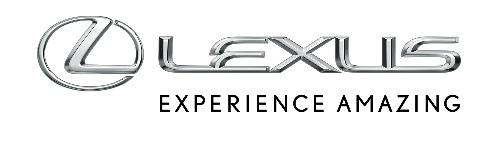 31 STYCZNIA 2020FINALIŚCI NAGRODY LEXUS DESIGN AWARD 2020 – SZEŚĆ INNOWACYJNYCH ROZWIĄZAŃ DLA LEPSZEGO JUTRALexus wyłonił sześciu finalistów konkursu Lexus Design Award 2020, którzy otrzymają mentorską opiekę renomowanych projektantów oraz fundusze w wysokości do 3 000 000 jenów (ponad 25 000 dolarów) na stworzenie prototypów swoich projektów. Finaliści reprezentują Stany Zjednoczone, Chiny, Europę, Pakistan oraz Kenię i zostali wybrani z rekordowej grupy 2042 kandydatów z 79 krajów. Już po raz ósmy nagroda Lexus Design Award stanowi dla młodych twórców wyjątkową platformę do demonstrowania i dalszego rozwijania swoich talentów. Do finału wybrano propozycje, będące realizacją trzech kluczowych zasad marki Lexus: Przewidywanie, Innowacyjność i Urzekanie, z naciskiem na projekt, który zbliża nas do lepszego jutra. FINALIŚCI KONKURSU LEXUS DESIGN AWARD 2020● Bio.Scales, autor Sutherlin Santo (USA)Modułowy system węglowej filtracji powietrza, złożony z drukowanych przez roboty techniką 3D, biopolimerowych wag.● Feltscape, autorzy: Théophile Peju i Salvatore Cicero (Francja, Włochy / rezydenci Wielkiej Brytanii)Oddychająca filcowa chmura, wchodząca dla poprawy samopoczucia w interakcje z ludźmi i przestrzenią.● Flash Pak, autor: Yaokun Wu (Chiny / rezydent USA)Inteligentny, surwiwalowy aparat, chroniący uczniów i ułatwiający im pozostanie razem podczas nagłych powodzi.● Lick, autor: Irina Samoilova (Rosja)Mobilne urządzenie do mycia ciała o wyjątkowej powierzchni, przypominającej język kota.● Open Source Communities, BellTower (Kenia)Badanie przyszłości inteligentnych, zrównoważonych społeczności w krajach rozwijających się, z wykorzystaniem projektów mieszkań typu open source.● Pursewit, autor: Aqsa Ajmal (Pakistan)Podręczna, inteligentna maszyna do szycia jako narzędzie umożliwiające generowanie dochodów osobom niedowidzącym.Według technologa i sędziego Lexus Design Award 2020, Johna Maedy, „tegoroczni finaliści konkursu Lexus Design Award skupili się na dwóch tematach: świadomości i środowisku, które mają coraz większe znaczenie, gdy postęp technologiczny wpływa na nasz świat. Te projekty wykraczają poza zwykłe zadawanie pytań i udzielanie na nie konkretnych odpowiedzi, w oparciu o innowacyjne rozumowanie i sprawdzone opinie na temat inżynierii. Zawężenie ogromnej listy zgłoszeń do niewielkiego zestawu najbardziej reprezentatywnych prac nie było łatwym zadaniem. Jednak praca z jurorami, takimi jak Jeanne Gang i Paola Antonelli je ułatwiła, biorąc pod uwagę szeroki zakres ich wiedzy na temat transformacyjnych projektów. Wniosłem w to moją technologiczną i biznesową perspektywę, by móc oceniać zarówno inżynierię, jak i rentowność. Myślę, że znaleźliśmy odpowiedni zestaw urzekających projektów, które reprezentując tematykę umysłu i ciała, są kluczowe dla naszej przyszłości”.W styczniu sześciu finalistów pojechało do Nowego Jorku, by wziąć udział w wyjątkowych warsztatach z czterema uznanymi mentorami: Joe Doucetem, Bethanem Grayem, Philippem Malouinem i Shohei Shigematsu, z których każdy oferuje swoją wiedzę i doświadczenie. Warsztaty odbyły się w wyjątkowej przestrzeni, INTERSECT BY LEXUS-NYC.Warsztaty to początek interakcji między finalistami a mentorami, która zakończy się sesją sędziowską we Włoszech, podczas Design Week* w Mediolanie. W kontekście tego ważnego na światową skalę wydarzenia dla branży projektowej, finaliści zaprezentują swoje ukończone prototypy, a jeden zostanie wybrany w konkursie Grand Prix przez sędziów w składzie: Paola Antonelli, Jeanne Gang, John Maeda i Simon Humphries.Więcej informacji na stronie LexusDesignAward.comOficjalny hasztag: #LexusDesignAward* Największa na świecie wystawa projektów, znana również jako Salone Del Mobile, prezentuje wydarzenia i ekspozycje marek oraz projektantów w wielu kategoriach, m. in. meble, moda i tekstylia.O NAGRODZIE LEXUS DESIGNOgłoszony po raz pierwszy w 2013 roku, Lexus Design Award to międzynarodowy konkurs na projekt, skierowany do twórców z całego świata. Nagroda ma na celu pomoc w realizacji pomysłów przyczyniających się do rozwoju społeczeństwa poprzez wspieranie projektantów i twórców, których prace mogą pomóc w kształtowaniu lepszej przyszłości. Każdemu finaliście daje wyjątkową okazję do współpracy z uznawanymi na całym świecie projektantami jako mentorami w procesie tworzenia prototypów projektów, a następnie ich prezentacji podczas jednego z najważniejszych wydarzeń w branży.FINALIŚCI LEXUS DESIGN AWARD 2020Projekt Bio.ScalesBio.Scales to biopolimerowe filtry, wykonane z naturalnych, ekologicznych materiałów, zaprojektowane do usuwania z powietrza węgla i wielu innych szkodliwych związków. Modułowy system druku 3D można konfigurować, zapewniając lepszą jakość powietrza w każdej przestrzeni.Twórcy: Sutherlin SantoKraj: USAPaul i Garrett Sutherlin Santo są projektantami z centrum Los Angeles. Ich praca ma na celu zaprojektowanie przyszłości, w której związek projektu z naturą i technologią jest symetryczny, przez eksplorację związku pojawiających się procesów cyfrowych, ekologicznych materiałów i tradycyjnego rzemiosła.Projekt FeltscapeFeltscape to oddychająca chmura wykonana z filcu i tworzywa termoplastycznego, która wychwytuje hałas i dostosowuje właściwości akustyczne i oświetlenie wnętrza. Feltscape jest wynikiem innowacyjnego procesu produkcyjnego, łączącego techniki haute couture z robotycznym wytwarzaniem dodatków.Twórcy: Théophile Peju & Salvatore CiceroKraj: Francja (Théophile Peju), Włochy (Salvatore Cicero)Rezydują w Wielkiej BrytaniiThéophile Peju i Salvatore Cicero to architekci mieszkający w Londynie. Ukończyli Bartlett School of Architecture – UCL, gdzie prowadzili badania nad kompozytowymi materiałami tekstylnymi. Ich podejście do projektów to – dzięki praktycznemu doświadczeniu – połączenie tradycyjnego rzemiosła i innowacyjnej techniki wytwarzania robotów.Projekt Flash PakFlash Pak to inteligentne urządzenie ratunkowe, przypominające kamizelkę ratunkową, która w czasie powodzi zapewni uczniom bezpieczeństwo za pośrednictwem dotykowego systemu nawigacji ze światłami LED. Napełnia się powietrzem, stając się pływającym urządzeniem ratunkowym. Można je również przypiąć do innych Flash Paków, by utrzymywały całą grupę razem jak tratwa.Twórca: Yaokun WuKraj: Chiny / Rezydent USAYaokun Wu jest studentem wzornictwa przemysłowego w Pratt Institute na Brooklynie w Nowym Jorku. Czuje się wdzięczny za wszystko co ma i chce za pomocą swojego projektu pomóc ludziom, którzy najbardziej tego potrzebują. Uważa, że design jest wszędzie, ale tylko to, co daje ludziom bezpieczeństwo i ciepło, nigdy nie zostanie zapomniane.Projekt LickLick to przenośne urządzenie do mycia ciała, mające pomóc osobom, które nie mogą korzystać z kąpieli. Urządzenie ma powierzchnię myjącą podobną do języka kota i działa podobnie do sposobu, w jaki koty czyszczą swoją sierść.Twórczyni: Irina SamoilovaKraj: RosjaIrina Samoilova jest projektantką produktów i mebli. Obecnie jest na studiach magisterskich w Moskiewskiej Państwowej Akademii Projektowania i Sztuki Stosowanej Stroganowa, na Wydziale Projektowania Mebli. Przed rozpoczęciem każdego nowego projektu bada kształty zwierząt i to, jak tego typu formy działają w naturze.Projekt Społeczności Open SourceSpołeczności Open Source to propozycja, określająca skuteczny sposób projektowania społeczności w krajach rozwijających się w oparciu o inteligentne plany typu open source. Projektanci ustalają, w jaki sposób można udoskonalić te projekty w celu dostosowania ich do tworzenia trwałych połączonych domów.Twórcy: BellTower(John Brian Kamau, Joyce Wairimu Gachiri, Ian Githegi Kamau, Esther Wanjiku Kamau i Arvin Booker Kamau)Kraj: KeniaBellTower powstał w 2014 roku z myślą o wykorzystaniu systemów i technologii open source do rozwiązywania problemów. Połączyli siły, by stworzyć zespół z umiejętnościami w zakresie zarządzania ryzykiem, technologiami informacyjnymi i projektowaniem, zarządzania projektami i strategii, by stworzyć model społeczności open source do zastosowań osobistych, korporacyjnych i przemysłowych.Projekt PursewitPursewit ma nowy, elegancki wygląd, który zaprasza do szycia! Upraszczając obsługę maszyny do szycia dla osób niedowidzących, projekt sprawia, że staje się ona bardziej intuicyjna, co usprawnia kłopotliwy proces szycia.Twórczyni: Aqsa AjmalKraj: PakistanAqsa Ajmal, projektantka przemysłowa, absolwentka National University of Sciences and Technology. Kieruje nią wiara w projektowanie jako narzędzie do rozwiązywania problemów, obejmujące relacje między pomysłami a rzeczywistością. Dzięki interakcjom i eksperymentom w projektowaniu, oczekuje poprawy więzi między ludźmi i produktami.PANEL SĘDZIÓW LEXUS DESIGN AWARD 2020 PAOLA ANTONELLIStarszy kurator w zakładzie architektury i projektowania w MoMA, Nowy JorkPaola Antonelli jest starszym kuratorem architektury i projektowania w Muzeum Sztuki Nowoczesnej, a także dyrektorem ds. badań i rozwoju w MoMA. Jej celem jest promowanie projektu, dopóki jego pozytywny wpływ na świat nie zostanie powszechnie zrozumiany i uznany. Jej praca bada wpływ projektowania na codzienne doświadczenia, w tym często pomijane przedmioty i praktyki, łącząc projektowanie, architekturę, sztukę, naukę i technologię. Opiekowała się programami, pisała książki, wykładała na całym świecie i uczyła ma kilku uczelniach, w tym na Harvardzie i UCLA. Po XXII Triennale di Milano – gdzie prezentowano ideę jej projektu rekonstrukcji „Broken Nature 2019” – pracuje nad Materialną Ekologią, wystawą prac architekta Neri Oxmana, która zostanie otwarta w MoMA w lutym 2020 roku, nad nowymi sesjami jej Salonów Badawczo-Rozwojowych MoMA oraz nad dwiema książkami – zbiorem esejów na temat współczesnego projektowania i „Design Bites”, książką o produktach spożywczych z całego świata, jako przykładach wzornictwa.JEANNE GANGArchitekt / główna założycielka i współwłaścicielka Studio GangJeanne Gang jest założycielką i współwłaścicielką znanej na całym świecie pracowni architektury i urbanistyki, Studio Gang. Zyskała uznanie za podejście, wykraczające poza konwencjonalne granice architektury w relacjach między ludźmi i społecznościami oraz ich środowiskiem. Jeanne Gang ma różnorodne, wielokrotnie nagradzane portfolio prac w obu Amerykach i Europie. Należą do nich Aqua Tower w Chicago, rozbudowa Amerykańskiego Muzeum Historii Naturalnej w Nowym Jorku i nowa Ambasada Stanów Zjednoczonych w Brazylii. Gang, profesor architektury w Harvard Graduate School of Design, w tym roku została uznana przez magazyn TIME za jedną z najbardziej wpływowych osób na świecie i otrzymała największą jak dotąd prowizję 2,2 miliona franków szwajcarskich za projekt międzynarodowego terminala lotniska O'Hare w Chicago.JOHN MAEDATechnolog / główny specjalista ds. doświadczeń, Publicis SapientJohn Maeda to amerykański technolog, projektant, inżynier, artysta, inwestor, autor i nauczyciel. Ostatnio został mianowany głównym specjalistą ds. doświadczeń w Publicis Sapient, konglomeracie ds. komunikacji i marketingu w firmie Publicis. Pełnił funkcje w spółce Automattic, do której należy WordPress.com, oraz w firmie typu venture capital Kleiner Perkins. Prowadził badania w MIT Media Lab i pełnił funkcję prezesa Rhode Island School of Design. Nazwany przez magazyn Esquire jednym z „75 najbardziej wpływowych ludzi XXI wieku”, Maeda czerpie ze swojego różnorodnego doświadczenia jako wykształcony inżynier po MIT, wielokrotnie nagradzany projektant i lider, by łączyć na dużą skalę ludzi i pomysły. Jest autorem kilku znanych książek, w tym The Laws of Simplicity and Redesigning Leadership oraz How to Speak Machine, która ukazała się w listopadzie 2019 roku. Występował na całym świecie jako prelegent, od Davos, przez Pekin i São Paulo, po Nowy Jork, a jego przemówienia dla TED uzyskały miliony opinii.SIMON HUMPHRIESSzef Globalnego Działu Projektowego Toyoty i LexusaSimon Humphries jest szefem globalnego designu Toyoty i Lexusa. Został powołany do nadzorowania projektowania obu marek w 2018 roku. Jako szef Lexus Global Design, Humphries stara się zdefiniować unikalne wartości Lexusa w formie filozofii marki, uwzględniając wyraźne odniesienie kulturowe do japońskiego dziedzictwa Lexusa i budując kierunek projektowania, który odpowiada użytkownikom na całym świecie.Humphries dołączył do firmy w 1994 roku. Jego liczne role kierownicze i zaawansowane wzornictwo obejmują m. in. zdefiniowanie charakterystycznej osłony chłodnicy w kształcie klepsydry, która stała się ikoną marki Lexus. W 2016 roku został prezesem ED2 (Toyota Europe Design Development), jego zespół kierował rozwojem koncepcji mobilności, takich jak Toyota e-Palette, w ramach transformacji marki z firmy motoryzacyjnej w dostawcę różnych form mobilności. Humphries rozpoczął swoją karierę w projektowaniu w 1988 roku, kiedy otrzymał stypendium Royal Society of Arts za projekt produktu w Wielkiej Brytanii. Nagroda dała mu szansę pracy dla Sony, co zapoczątkowało jego pasję do życia i pracy w Japonii. W wolnym czasie Humphries zajmuje się ciesielstwem i odnawia 100-letni japoński dom na wsi.PANEL MENTORÓW LEXUS DESIGN AWARD 2020JOE DOUCETZałożyciel Joe Doucet x PartnersJoe Doucet, projektant, przedsiębiorca, wynalazca i dyrektor kreatywny, jest jednym z najbardziej cenionych twórczych talentów w Ameryce. Po ukończeniu Art Center College of Design, Doucet szybko zaczął tworzyć własną wizję produktu, mebli, środowiska i technologii, by przez projektowanie znaleźć rozwiązania codziennych społecznych wyzwań. Jego praca zręcznie łączy funkcjonalność i atrakcyjność wizualną, ukazując warstwy znaczeń i przekazu. Doucet uważa, że projektowanie i, co ważniejsze, proces myślowy projektanta, może odgrywać większą rolę w innowacjach i rozwiązywaniu problemów, a także w estetyce. Ma wiele patentów na swoje projekty i wynalazki. Prace Douceta były prezentowane na całym świecie, w tym w London Design Museum i Biennale International Design w Saint-Etienne. Otrzymał wiele międzynarodowych nagród, w tym World Technology Award for Design Innovation i wiele nagród Good Design. Został także nazwany jedynym awangardowym projektantem magazynu Surface. W 2017 roku Doucet został laureatem nagrody Smithsonian Cooper-Hewitt National Design Award 2017, jako Product Designer. Jako przedsiębiorca, Doucet stworzył i uruchomił niezliczoną liczbę firm, których celem jest uczynienie świata lepszym miejscem do projektowania, w tym OTHR i Citizen A.BETHAN GRAYDyrektor kreatywna Bethan Gray DesignBethan Gray z Londynu to jedna z najbardziej znanych brytyjskich projektantek mebli i artykułów gospodarstwa domowego, która zdobyła cztery nagrody Elle Decoration British Design Awards, w tym upragniony tytuł najlepszej brytyjskiej projektantki. Jej prace są widoczne w globalnych mediach, wystawiała je w Londynie, Mediolanie, Paryżu, Nowym Jorku i Dubaju.Przodkowie Bethan wybrali się w niesamowitą podróż przez kontynenty – od tego czasu Bethan odwiedziła wiele miejsc w których byli, zainspirowani zamiłowaniem do podróży, sztuki i kultury. Dziś jej misją jest nadanie współczesnego znaczenia tradycyjnym technikom z tych regionów – zachowanie zarówno narracji kulturowych, jak i umiejętności rzemieślniczych. Wierzy w siłę opowiadania historii poprzez rzemiosło i projektowanie. Tworzyła wspólne przedsięwzięcia, oparte na wzajemnym zaufaniu i szacunku, które wspierają ponad 400 mistrzów rzemiosła na całym świecie.Założona w 2008 roku firma Bethan Gray Design tworzy luksusowe, ręcznie robione kolekcje mebli i akcesoriów domowych, które są sprzedawane za pośrednictwem światowych sieci detalicznych, jak Harrods, Liberty i Lane Crawford. W ramach własnej praktyki w Londynie pielęgnuje, łączy i zachęca nowe talenty projektowe i mentoruje przyszłym projektantkom. Niedawno ogłosiła nagrodę dla kobiet w rzemiośle od Cardiff Metropolitan University, którego jest honorowym członkiem.FILIPPE MALOUINDyrektor Filippe Malouin StudioPhilippe Malouin o brytyjsko-kanadyjskich korzeniach uzyskał tytuł licencjata w dziedzinie projektowania na Design Academy w Eindhoven. Studiował również w École Nationale Supérieure de Création Industrielle w Paryżu i na Uniwersytecie w Montrealu.Założył swoje studio w 2008 roku po zakończeniu pracy dla angielskiego projektanta, Toma Dixona. Philippe wykładał również w Royal College of Art w Londynie w latach 2012–2015. Jest także dyrektorem POST-OFFICE, praktyki architektonicznej i projektowania wnętrz.Jego różnorodne portfolio obejmuje stoły, dywany, krzesła, oświetlenie, przedmioty artystyczne i instalacje. Lista klientów Philippe'a to SCP, Marsotto Edizioni, Resident, OTHR, Hem, Ace, Matter-Made, Established & Sons, Roll & Hill, 1882 ltd., Kvadrat, Umbra Shift, Caesarstone, IZÉ, Swarovski, Bloomberg, Aesop i Touch Digital.Philippe jest reprezentowany przez galerię Salon 94 Design w Nowym Jorku. Niedawno zdobył nagrodę Projektant Roku magazynu Wallpaper*. Philippe mieszka i pracuje w Londynie, gdzie prowadzi swoje studio projektowe.SHOHEI SHIGEMATSUWspółwłaściciel i dyrektor OMA New YorkShohei Shigematsu dołączył do OMA w 1998 roku, kierował biurem w Nowym Jorku od 2006 roku i został partnerem w roku 2008. Niedawno zakończył remont głównej siedziby Sotheby w Nowym Jorku, luksusowych wieżowców w San Francisco i Miami oraz pierwszego budynku od podstaw zbudowanego przez OMA w Nowym Jorku – kompleksu mieszkalnego przy 121 East 22 Street. Sho z powodzeniem zrealizował projekty dla przedsięwzięć kulturalnych, w tym Quebec National Beaux Arts Museum i Faena Arts Center w Miami Beach. Obecnie trwa rozbudowa Muzeum Sztuki Albright-Knox-Gundlach Buffalo i drugiego budynku Nowego Muzeum. Sho zaprojektował także wystawy dla Prady, Weneckiego Biennale Architektury, Metropolitan Museum of Art, Park Avenue Armory i pierwszej amerykańskiej retrospektywy Diora w Denver Art Museum i Dallas Museum of Art. Nadzoruje projekty OMA w Japonii, w tym nowe centrum biznesowe w Fukuoka (2020) i pierwszą wieżę OMA do użytku mieszanego w Tokio dla Mori Building Co, Ltd. (2022).Shohei Shigematsu jest krytykiem designu w Harvard Graduate School of Design. Wykładał na konferencji TED i Wired Japan oraz na uniwersytetach na całym świecie.